T.C.Hamamözü KaymakamlığıHamamözü İlçe Millî Eğitim Müdürlüğü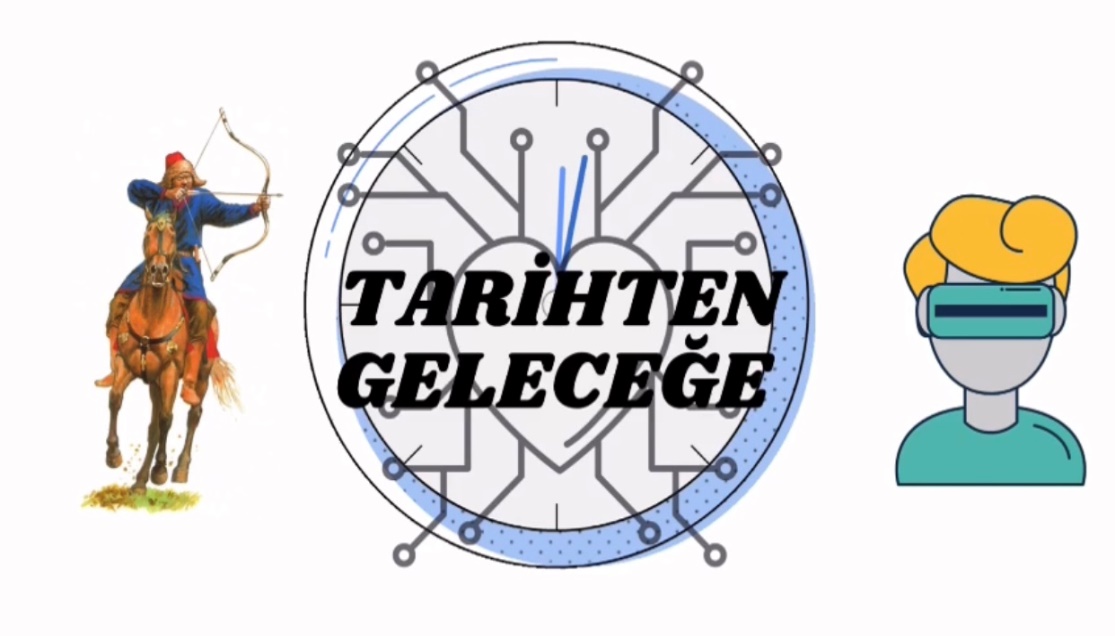 HAZIRLAYANÖmer Faruk ÇAKMAKTülay TERYAKİOĞLUYakup DUZCUBİRİNCİ BÖLÜMGiriş, Projenin Gerekçesi, Performans Kriterleri, Projenin Konusu, Hedefler, Kapsam, İlkeler, DayanakGİRİŞTarih bilimi insanların geçmişte yaşadıkları olayları yer-zaman göstererek sebep sonuç ilişkisi içerisinde belgelere dayalı olarak inceleyen bir bilim dalıdır. İnsanların geçmişten günümüze kadar geçirdikleri süreçlerin gelecek nesillerimize aktarılması ve geçmişle gelecek arasında bir bağ kurulması noktasında tarih bilimi önemli bir köprü görevi üstlenmektedir.Tarihte birçok toplum, kurdukları çeşitli devletler ve oluşturdukları uygarlıklarla günümüz dünya mirasının oluşmasına büyük katkıda bulunmuştur. Dünyanın bugünkü seviyeye ulaşması da insanlığın ortak çabasıyla farklı alanlarda (siyasi, askeri sosyal, ekonomik vb.) faaliyet göstermesi ve bilgi birikimi sayesinde gerçekleşmiştir. Diğer dünya toplumlarının olduğu gibi ortak bir mirasın oluşmasına Türk toplumunun önemli bir katkısı olmuştur. Tarihin dinamik bir bilim olması dolayısıyla geçmişten geleceğe kültür alışverişi hala devam etmektedir. Birçok toplumun katkılarıyla oluşturulan bu değerlerin yeni nesillere aktarılması, geçmişin geleceğe yön vermesi,analitik, araştırmacı-incelemeci, yaratıcı ve eleştirel düşüncelerin geliştirilmesinde tarihe önemli bir görev düşmektedir.Elde edilen tarihi bilgilerin kalıcılığının sağlanması noktasında yaparak yaşayarak öğrenme, müze eğitimi, gezi- gözlem gibi eğitim ve öğretimde somutlaştırıcı metotlar ön plana çıkmaktadır.Bu bağlamda “Tarihten Geleceğe “projesi ile öğrencilerde tarihe karşı ilgi ve merak uyandırmak, Öğrencilere geçmişten günümüze aktarılan dünya mirasının yeri ve önemini kavratmak, geçmişten ders çıkartarak geleceğe yönelik farklı bakış açıları geliştirmek, öğrencilere tarihsel olayların geçtiği mekânları gezdirip görsel hafıza ile yerinde görerek bilgilerini somut hale getirmek suretiyle tarihi soyut ve teorik bir ders olmaktan çıkarmak, öğrencilerin tarihi farkındalık ve duyarlılıklarını artırmak gibi amaçlarla okullarımızda tarih atölyeleri, sınıfları, köşeleri oluşturmak, tarihi-kültürel geziler düzenlemek, çeşitli tarihi mekân veya kalıntılarım öğrenciler tarafından fotoğraflarının çekilmesi suretiyle yarışmalar düzenleyerek dereceye girenleri ödüllendirmek gibi farklı etkinlikler düzenlenecektir.2.PROJENİN GEREKÇESİ1- Öğrencilerin tarihe karşı merak ve ilgi duygularını geliştirmek2-Öğrencilerimizde problem çözme,yaratıcı düşünme gibi üst düzey bilişsel beceriler kazandırmak.3- Öğrencilerimizi araştırma-inceleme yapmaya sevk etmek, onların dijital becerilerini geliştirmek.4-Öğrencilerimizin elde ettikleri bilgileri anlama, yorumlama,anlatma,vb. becerilerini geliştirmek.5- Öğrencilerin yaparak yaşayarak öğrenmelerini sağlamak.6.Öğrencilere geçmişten günümüze aktarılan dünya mirasının yeri ve önemini kavratmak3.PROJEDEN BEKLENTİLER1-Köklü ve zengin bir tarihe sahip olan Türklerle birlikte diğer uygarlıklarında tarihe katkılarına ilgi ve merak uyandırılması2- Öğrencilerin akademik başarılarının yükselmesi3- Öğrencilere dijital yöntemlerle araştırma yapma becerisi kazandırılması4.Öğrencilerimizde tarihimize yönelik Tarihi eserler, kalıntılar ve tarihimize damga vurmuş kahramanlar konusunda estetik bir zevk oluşmasının sağlanması5- Öğrenciler arasında kütüphane kullanımının arttırılması7-Öğrencilerin yaptıkları araştırmalarla sunum yapma becerisinin geliştirilmesi8-Öğrencilerimize etkili, analitik, eleştirel düşünebilme, problem çözme becerilerinin kazandırılması4.PROJENİN KONUSUÖğrencilerimizin geçmişle gelecek arasında bağ kurmasını, geçmişin tecrübelerinden yararlanarak geleceğe yön vermelerini sağlayacak çeşitli beceriler kazanmalarını (araştırmacı-incelemeci, analitik, eleştirel vs.), yaparak yaşayarak ve somut olarak öğrenmelerine yön verecek, Tarih atölyeleri, sınıfları oluşturmak, çeşitli tarihi mekan, kişiler ve bulgularla ilgili fotoğraf çekimi, tarihe mektup, şiir yazılması, tarihi ve kültürel gezilerin yapılması gibi çeşitli etkinlikler düzenlemek.  5.HEDEFLER1 - Proje kapsamında elde edilen bilgi ve becerilerin öğrenciler tarafından içselleştirilmesini sağlamak,2– Araştırma- inceleme, yaparak-yaşayarak öğrenme, analitik düşünme gibi yöntemlerle elde edilen bilgileri kalıcı hale getirmek.3-Müze çalışmaları ile öğrencilerin bilgiye somut olarak ulaşmalarının sağlanması.4-Öğrencilerin öz değerlendirme sonucu yeteneklerinin farkına varıp geliştirmesi.5-Önemli tarihi olaylar ve kişilerle ilgili tarihi panolar hazırlanarak öğrencilerde iş birlikçi öğrenmeyi gerçekleştirmeye ve önemli gün ve haftalara yönelik duyarlılık ve farkındalık oluşturulmaya çalışılması.6.Öğrencilerin tarihi fotoğraflar çekmesini sağlayarak algıda seçicilikleri ortaya çıkarmak.7-Öğrencilerin özgüveninin artmasına katkıda bulunulması.8.Tarih Söyleşileri yapılarak öğrencilerin bilgiye etkileşimli olarak ulaşmasının sağlanmaya çalışılması. 9.Çeşitli tarihi kaynaklardan elde edilen bilgilerle öğrencilerin geçmişini tanıma, geçmişiyle kendini özdeşleştirme duygularına sahip olmasının sağlanması.10-Öğrencilere tarihi eserlere olan duyarlılığın kazandırılması. 6.KAPSAM  Hamamözü’nde eğitim gören tüm ortaokul ve lise öğrencileri. 7.İLKELER1 –Proje İlçe Millî Eğitim Müdürlüğünün onayı ile Hamamözü’ndeki tüm ortaokul ve lise  öğrencilerine uygulanacaktır.2 - Proje bir plan ve program çerçevesinde yürütülecek ve uygulanacaktır.3 - Projenin uygulanmasından okulların yöneticileri sorumlu olacaktır.4 - Proje, Proje Yürütme Kurulu tarafından takip edilir.5 - Yürütülen faaliyetler Proje Denetleme Kurulu tarafından sürekli izlenerek mevcut durum analizi yapılacaktır, periyodik aralıklarla Proje Yürütme Kurulu bilgilendirilecektir.6 - Gerçekleştirilen olumlu faaliyetlerin tanıtımı ve paylaşımı okul müdürlüklerinin web sitelerinde yapılacaktır.7 - Okullardan gelen veriler raporlaştırılarak komisyon tarafından değerlendirilecektir.8. DAYANAKa) 1739 sayılı Millî Eğitim Temel Kanunu 222 sayılı İlköğretim ve Eğitim Kanunub) 222 sayılı İlköğretim ve Eğitim Kanunuc)27/08/2003 tarihli ve 25212 sayılı Resmî Gazete’de yayımlanan Millî Eğitim Bakanlığı İlköğretim Kurumları YönetmeliğiİKİNCİ BÖLÜMUygulama, Uygulama Süreci ve Aşamaları, Eylem Planı, Değerlendirme, Uygulama Takvimi, Maliyet, Yürürlük, YürütmeUYGULAMAProje Yürütme Kurulu (PYK)a) Proje Yürütme Kurulunun Görevleri1- Proje taslağını hazırlar.2- Projeyi okul idarecileri ve öğretmenlere duyurarak başlatır.3-Projenin izlenmesi, geliştirilmesi, projeyle ilgili eğitici konferansların ve tarihlerinin belirlenmesi, planlanması,4- Proje ile ilgili getirilen önerilerin incelenmesi, uygulama kararlarının alınması, bölümler arasında faaliyetlerin koordine edilmesi ve projenin gelişiminin takip edilmesinden sorumludur.5- Projeye destek birimi olarak projeyi her alanda gerekli desteği sağlar,6- Kurumlar arası yazışmaları ve kurumlar/birimler arası iletişimi, koordinasyonu sağlar.b)Okul proje yürütme kurulu: Okul müdürü veya görevlendireceği müdür yardımcısı başkanlığında bir öğretmenden oluşturulur.Görevleri: Projenin öğretmen, öğrenci ve velilere tanıtımını yapmak. Proje uygulamaları kapsamında projenin amacına uygun işlemesini sağlamak. Ara değerlendirme ve proje son değerlendirme raporu hazırlamak. Önümüzdeki eğitim öğretim yılı için tavsiyelerde bulunmak.c) Okul-Kurum Müdürlerinin Görevleri1- Projenin amacına uygun sağlıklı bir şekilde işleyişini sağlamak,2- Proje ile ilgili eğitim paydaşlarını bilgilendirmek.d) Proje Kapsamında Görevlendirilecek Öğretmenler ve Görevleri1- Projelerin sınıf düzeyinde uygulanmasından sorumludur.2- Sınıflarda proje tanıtımını yapar.Proje Denetleme KuruluBedir ARSLAN (Şube Müdürü) Alparslan KAMER (Şube Müdürü)Hacer Ermiş YILMAZ (Strateji Geliştirme Birimi Görevli Öğretmeni)Nurdane Ebru YAPAR (Strateji Geliştirme Birimi Görevli Öğretmeni)Proje Denetleme Kurulu’nun Görevleri1- Projenin uygulanma aşamalarında okullara giderek proje ile ilgili önerileri değerlendirir.2- Proje sonunda okullardan gelen raporları değerlendirir.3- Proje sonuç raporunu hazırlar. 2. UYGULAMA SÜRECİ VE AŞAMALARI1 - Projenin hazırlanması ve onaya sunulması,2 - Okul öğretmenleri ve idarecileri ile toplantının yapılması,3 - Okulların, projeye dâhil olacak velilere bilgilendirme toplantısı yapması,4 - Eğitim-öğretim süresince yapılacak çalışmaların planlanması. 5 - Projede kullanılacak malzemelerin tespitinin yapılması,6 - Çalışmanın gerçekleşeceği gün ve saatin belirlenmesi,7 - Okul içinde bir öğretmenin mektupların okuyup sorunları olan öğrencilere okul idaresi ile birlikte gerekli tedbirleri almasını sağlamak8 - Okulun eksikleri tespit edilip giderilmesi, gerekli tedbirlerin alınması,9 - Yılsonu raporunun hazırlanması.Eylem planıDEĞERLENDİRMEBu projenin uygulanmasından sonra ortaya çıkan sonuçlar raporlaştırılarak duyurulur. Rapor doğrultusunda projenin değerlendirilmesi okul proje ekibince yapılır.UYGULAMA TAKVİMİ Proje kapsamında yapılacak etkinlikler EK-1 ve EK-2’de sunulmuştur.MALİYETProjenin maliyeti İlçe Millî Eğitim Müdürlüğünce karşılanır. Ancak proje için herhangi bir masraf öngörülmemiştir.YÜRÜRLÜKBu Yönerge, 2021-2023 eğitim öğretim yılında yapılacak projeler için hazırlanmış olup Hamamözü Kaymakamlık makamının onaylandığı tarihte yürürlüğe girer.YÜRÜTMEBu Yönergenin hükümlerini Hamamözü İlçe Millî Eğitim Müdürlüğü proje yürütme kurulu yürütür.                                                                                                                     Erdal GÜRGİL                                                                                                              İlçe Millî Eğitim MüdürüEK-1ADİL CANDEMİR ÇOK PROGRAMLI ANADOLU LİSESİ, HAMİT KAPLAN ORTAOKULU VE İMAM HATİP ORTAOKULU “tarihten geleceğe” PROJESİ aylık etkinlik takvimiAralıkEtkinliğin Adı: Hamamözü’ne değer katan tarihi kişiliklerin araştırılıp tanıtımının yapılması ve fotoğraf albümlerinin oluşturulması.Öğrencilerimizin Hamamözü’ne katkı sağlamış tarihi şahsiyetleri araştırarak bu kişilerle ilgili sunum hazırlayıp okullarda tanıtım yapmasıOcakEtkinliğin Adı: Hamamözü’ne değer katan tarihi kişiliklerin araştırılıp tanıtımının yapılması ve fotoğraf albümlerinin oluşturulması.Çalışmamızda belirtilen tarihi kişiliklerle ilgili fotoğraf albümünün oluşturulması ŞubatEtkinliğin Adı: Hamamözü’ne değer katan tarihi kişiliklerin araştırılıp tanıtımının yapılması ve fotoğraf albümlerinin oluşturulmasıÇalışmamızda belirtilen tarihi kişiliklerle ilgili fotoğraf albümü oluşturulması çalışmasıMartEtkinliğin Adı: Tarihi kişiliklerin yerinde tanıtılmasıHamamözü tarihinde başarılı olmuş Hamit KAPLAN müze evinin öğrencilerle birlikte ziyaret edilerek öğrenciler tarafından fotoğraf albümlerinin ve tarih köşelerinin oluşturulması.NİSAN: Etkinliğin Adı: Hamamözü’ne değer katmış kişilerin ailelerine yönelik öğrenci ziyaret yapılmasıİlçemizde bulunan tarihi kişiliklerin ailelerinin öğrencilerle ziyaret edilip onların başarılarından tecrübelerinden öğrencilerin faydalanmak amacıyla Tarih söyleşilerinin yapılması.MAYIS:Etkinliğin Adı:Tarihi değerlere,  kişiliklere yönelik farkındalık ve duyarlılığın artırılması amacıyla Tarih Atölyelerinin, Tarih Köşelerinin,  Tarih sınıflarının Oluşturulması.Öğrencilerimizin görsel öğeler aracılığıyla (eski paralar, çeşitli eski araç gereçler, önemli tarihi kişiliklere ait portreler, fotoğraflar, belgeler vs.)tarihe olan ilgilerini artırmak, insanların geçmişten günümüz geçirdikleri süreçler hakkında somut olarak fikir sahibi olmalarını sağlamak, insanlığın geçirdiği değişim ve gelişim ilgili onları bir tarih yolculuğuna çıkartmak gibi amaçlarla öğrencilerimizin, velilerimizin ve Hamamözü halkının destekleriyle çeşitli tarihi bulguların (eski para, çeşitli eşya vs.) bir araya getirilerek, “Tarihi Atölye, Tarih Sınıfı, Tarih Köşelerinin” oluşturulması çalışması.Proje AdıTARİHTEN GELECEĞEProje KonusuÖğrencilerimizin geçmişle gelecek arasında bağ kurmasını, geçmişin tecrübelerinden yararlanarak geleceğe yön vermelerini sağlayacak çeşitli beceriler kazanmalarını (araştırmacı-incelemeci, analitik, eleştirel vs.), yaparak yaşayarak ve somut olarak öğrenmelerine yön verecek birtakım etkinlikler (Tarih Atölyesi, sınıfı oluşturmak, çeşitli tarihi kişiliklerle ilgili araştırma- inceleme yapmak vs.) düzenlemek.Projenin AmacıTarihten Geleceğe Projesi ile amacımız: Çocuklara geçmişle gelecek arasında bağ kurarak insanların tarihi süreç içerisinde yaşadıkları değişim ve gelişmeleri somut olarak görmelerini sağlamak ve belirlenen çeşitli etkinlikler ( Tarih Söyleşisi, Araştırma İnceleme, Gezi-Gözlem vs.)aracılığıyla bu amaçları gerçekleştirmektir.Projeyi Düzenleyen KurumHamamözü İlçe Millî Eğitim MüdürlüğüProjeyi  Düzenleyen Kurum YetkilisiErdal GÜRGİL (İlçe Millî Eğitim Müdürü)Proje Kaynak Birimiİlçe Millî Eğitim MüdürlüğüProje Destek BirimiHamamözü Kaymakamlığı ve BelediyesiProje Uygulama BirimiHamit Kaplan Ortaokulu, Hamamözü İmam Hatip Ortaokulu, Adil Candemir Çok Programlı Anadolu LisesiKapsamHamamözü’nde eğitim gören tüm ortaokul ve lise öğrencileriProje Danışmanı TelWeb/MailÖmer Faruk ÇAKMAK05056370084İrtibat kişisiTelWeb/MailÖmer Faruk ÇAKMAK05056370084Proje Yürütme KuruluÖmer Faruk ÇAKMAK (Şube Müdürü)Tülay TERYAKİOĞLU(Tarih Öğretmeni)Yakup DUZCU (Sosyal Bilgiler Öğretmeni)Proje Denetleme  KuruluAlparslan KAMER (Şube Müdürü)Hacer Ermiş YILMAZ (Strateji Geliştirme Birimi)Nurdane Ebru YAPAR (Strateji Geliştirme Birimi)Bedir ARSLAN (Şube Müdürü)Proje Uygulama TarihiKasım-2021-Haziran 2023Unvanı/GöreviProje GöreviSorumluluklarıOkul MüdürüOkul Proje Yürütme KuruluProjenin yapılabilirliliğinin ön kontrolünü yapmak Projeden sorumlu müdür yardımcılarıOkul Proje Yürütme KuruluProjede gerekli teknik yazışmalar ve desteği sağlamak PASEK (Proje, Araştırma, Seminer, Eğitim, Komisyonu) üyeleri
Okul Proje Yürütme KuruluProjenin  uygulanması, gerekli materyallerin hazırlanması, iç dış iletişimin sağlanması, gerekli önlemlerin alınması aşamalarda bulunmakOkul öğretmenleriOkul Proje Yürütme KuruluProjenin iç ve dış iletişimini kurmak, projede eksik aşamaların tespitini yapmak ve gerekli önlemlerin alınmasını sağlamak, projenin uygulama basamaklarında bulunmakFaaliyetin AdıEylül 2021Ekim 2021Kasım 2021Aralık 2021Ocak 2022Şubat 2022Mart 2022Nisan 2022Mayıs 2022Haziran 2022Faaliyet KatılımcılarıFaaliyet KatılımcılarıProjenin hazırlanması onaya sunulmasıXProje Yürütme KuruluProje Yürütme KuruluProje Yürütme KuruluOkul proje yürütme kurulunun kurulmasıXProje Yürütme KuruluHamamözü İlçe Millî Eğitim Müdürlüğü tarafından toplantı yapılarak projenin tanıtılmasıXProje Yürütme Kurulu Tüm ÖğretmenlerProje tanıtım çalışmalarının yapılmasıXProje Yürütme Kurulu Projede görev alan tüm öğretmenlerProje spot tanıtım filminin yayınlanmasıXProje Yürütme Kurulu Projede görev alan tüm öğretmenlerProje için gerekli materyallerin hazırlanmasıXXXXXXXXProje Yürütme Kurulu Projede görev alan tüm öğretmenlerProjenin okullarda uygulanmasıXXXXXXXProje Yürütme Kurulu Projede görev alan tüm öğretmenlerProje Yürütme KuruluProjede görev alan tüm öğretmenlerin toplanması ve proje gidişatı hakkında toplantı yapılmasıXProje Yürütme Kurulu Projede görev alan tüm öğretmenlerYıl sonu raporu hazırlanmasıXProje Yürütme KuruluNOYAPILACAK FAALİYETLERTARİHLERİ1Projenin hazırlanması onaya sunulmasıKASIM  20212Yılsonu raporu hazırlanmasıHAZİRAN 2023